ПРОТОКОЛ № 4заседания сетевого городского профессионального сообщества педагогов-психологовот 17.05.2024Присутствовало: 10 человек.Повестка:Итоги работы РМО, СГПС.Планирование деятельности на 2024-2025 учебный год.По 1-му вопросу:По каждому району несколько слов: - Кировский район – активное участие во всех мероприятиях, представление опыта, публикации, выступления на конференциях, подготовка учебно-исследовательских и проектных работ с обучающимися; - Центральный район – средняя степень вовлечения учителей информатики, но участие во всех мероприятиях, представление опыта, публикации, выступления на конференциях, подготовка учебно-исследовательских и проектных работ с обучающимися. - Свердловский район – отчёт формальный, обозначены основные проблемы отсутствия инициатив от учителей информатики. - Железнодорожный район – активное участие во всех мероприятиях, представление опыта, публикации, выступления на конференциях, подготовка учебно-исследовательских и проектных работ с обучающимися. - Ленинский район – отчёт формальный, обозначены основные проблемы отсутствия инициатив от учителей информатики. - Октябрьский район – активное участие во всех мероприятиях, представление опыта, публикации, выступления на конференциях, подготовка учебно-исследовательских и проектных работ с обучающимися. - Советский район - активное участие во всех мероприятиях, представление опыта, публикации, выступления на конференциях, подготовка учебно-исследовательских и проектных работ с обучающимися Представлены все отчеты СГПС. Заслушан общий отчёт руководителя СГПС.По 2-му вопросу: Заслушали три доклада об использовании цифровых инструментов использования финансовой грамотности на уроках информатики (финансовый ресурсный центр КИПК); о проведении и организации образовательных событий по ФГ (учителя информатики ЖД района) и использовании цифровых платформ на уроках английского языка (учитель англ.языка).Обсудили проблемные вопросы сообщества и представили направления развития сообщества в следующем учебном году.Решение:Признать работу РМО, СГПС удовлетворительной. Оправить дополненные отчёты на электронную почту руководителя СГПС.Продолжить «традицию» - ежегодно проводить «педагогический воркшоп»Разработать специальный развивающий модуль для роста личностных и профессиональных качеств учителя информатики.От районов предложить идеи мероприятий для обучающихсяПодготовить мастер-классы для учителей информатики на августовском педагогическом совете.Представить список активных учителей информатики для благодарственных писем. Руководитель СГПС – Хромова О.В. 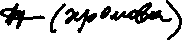 